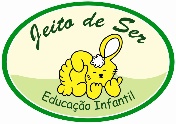 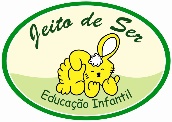 Refeições2ª FEIRA3ª FEIRA4ª FEIRA5ª FEIRA6ª FEIRASÁBADODOMINGOCafé da ManhãFrutaIogurte de FrutaPão Sírio com Ovos MexidosFrutaSuco de LaranjaCubinhos de Queijo BrancoFrutaVitamina de AbacatePão Integral com Manteiga Iogurte de FrutaBanana da Terra CozidaFrutas Picadas com Aveia e MelCrepioca com QueijoFrutaLeiteTorradas com Creme de RicotaFrutaCoalhada com Frutas Picadas e MelBolo de MilhoLanche FrutaFrutaFrutaFrutaFrutaFrutaFrutaAlmoçoSalada de Brócolis e RabaneteOmelete com Tomate e OréganoCenoura SautéArroz com Quinoa Feijão Salada de Alface Roxa, Quiabo e Couve-florIsca de FrangoAbóbora EnsopadaArrozFeijãoSalada de  Grão-de-bico Tomate, Vagem e AlfaceIscas de CarneMacarrão ao molho Branco com Cogumelos FrescosSalada de Beterraba, Acelga e ErvilhaCarne Moída com AipimAbobrinha RefogadaArrozFeijãoSalada de Palmito, Tomate Cereja e BrócolisFilé de Peixe AssadoPurê de BaroaArroz FeijãoSalada de Rúcula, Cenoura e PepinoBifinhos de PanelaInhame EnsopadoArrozFeijãoSalada de Repolho, Tomate Cereja e SalsaFrango Assado Com BatatasBrócolis RefogadoArrozFeijãoLancheda TardeFrutaSuco de FrutaWrap(recheio a gosto)FrutaIogurte de FrutaBolinhos de Banana com CacauFrutaSuco de FrutaTortinha Assada de Frango com Alho-poróSalada de Frutas com GranolaBiscoitos CaseirosFrutaIogurte de FrutaSanduícheFrutaVitamina de BananaPão Francês Integral com ManteigaFrutaSuco de FrutaPizza CaseiraJantarJardineira de LegumesNhoque com Molho de Carne MoídaSopa de Feijão com Legumes, Carne e CouveTorradasOvos MexidosMacarrão com LegumesFrango Picadinho com legumesPolentaSalada de Ovos de Codorna, Pepino e TomateQuibe Assado Recheado com RicotaCanja com Legumes e EspinafreLegumes Cozidos no VaporEscondidinho de Carne Moída